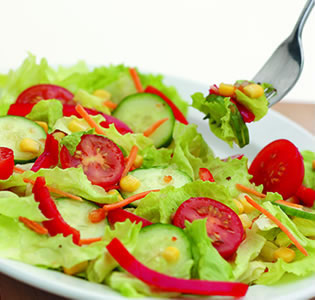 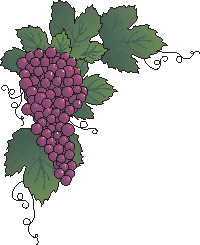 			  Ј Е Л О В Н И К	                                                   За период 12.09.-16.09.2022.год.         НАПОМЕНА: Установа задржава право на евентуалну измену јеловника у случају немогућности набавке појединих намирница.ПРЕДШКОЛСКА УСТАНОВА ЧУКАРИЦА				 		 ДИЈЕТЕТИЧАРИ НУТРИЦИОНИСТИ УСТАНОВЕ: Бр. 2031/1 датум  29.08.2022. год.                                                                                                 БЕОГРАД – Пожешка број 28   							          Марина Бошњак, Војка АрсићТел./факс: 3058-717                                                                                                                                                                                                                                                                                                                                                         				 Дат.ДОРУЧАКУЖИНАРУЧАКПонедељaк12.09.Намаз од сардине и крем сира, хлеб, јогуртГриз на млеку са чоколадомПарадајз чорба, запечене тиквице са павлаком и јајима, хлеб, шљиваУторак13.09.Попара са сиром на млекуПита са јабукама и орасима,  ђусШпагете са јунећим месом, мешана салата, хлеб, нектаринаСреда14.09.Димљена печеница, павлака, хлеб, какаоКолач са бресквом, лимунадаКапама од блитве са свињским месом, кисело млеко, хлебгрожђеЧетвртак15.09.Џем, пуутер, хлеб, млекоСлана плазма, јогуртПилеће печење – батак и карабатак, пире кромпир, парадајз слата, хлебкрушкаПетак16.09.Намаз од качкаваља и крем сира, хлеб, какаоИнтегралне погачице са семенкама, чајПуњене паприке са мешаним млевеним месом, хлеб, парадајз салатанектаринаПРОСЕЧНА ЕНЕРГЕТСКА И НУТРИТИВНА ВРЕДНОСТ ЦЕЛОДНЕВНОГ ДЕЧИЈЕГ ОБРОКАПРОСЕЧНА ЕНЕРГЕТСКА И НУТРИТИВНА ВРЕДНОСТ ЦЕЛОДНЕВНОГ ДЕЧИЈЕГ ОБРОКАПРОСЕЧНА ЕНЕРГЕТСКА И НУТРИТИВНА ВРЕДНОСТ ЦЕЛОДНЕВНОГ ДЕЧИЈЕГ ОБРОКАПРОСЕЧНА ЕНЕРГЕТСКА И НУТРИТИВНА ВРЕДНОСТ ЦЕЛОДНЕВНОГ ДЕЧИЈЕГ ОБРОКАПРОСЕЧНА ЕНЕРГЕТСКА И НУТРИТИВНА ВРЕДНОСТ ЦЕЛОДНЕВНОГ ДЕЧИЈЕГ ОБРОКАПРОСЕЧНА ЕНЕРГЕТСКА И НУТРИТИВНА ВРЕДНОСТ ЦЕЛОДНЕВНОГ ДЕЧИЈЕГ ОБРОКАПРОСЕЧНА ЕНЕРГЕТСКА И НУТРИТИВНА ВРЕДНОСТ ЦЕЛОДНЕВНОГ ДЕЧИЈЕГ ОБРОКАПРОСЕЧНА ЕНЕРГЕТСКА И НУТРИТИВНА ВРЕДНОСТ ЦЕЛОДНЕВНОГ ДЕЧИЈЕГ ОБРОКАПРОСЕЧНА ЕНЕРГЕТСКА И НУТРИТИВНА ВРЕДНОСТ ЦЕЛОДНЕВНОГ ДЕЧИЈЕГ ОБРОКАПРОСЕЧНА ЕНЕРГЕТСКА И НУТРИТИВНА ВРЕДНОСТ ЦЕЛОДНЕВНОГ ДЕЧИЈЕГ ОБРОКАПРОСЕЧНА ЕНЕРГЕТСКА И НУТРИТИВНА ВРЕДНОСТ ЦЕЛОДНЕВНОГ ДЕЧИЈЕГ ОБРОКАЕнергетска вредност (КЈ)Беланчевине(гр)Масти(гр)Угљени хидрати(гр)МинералиМинералиВитаминиВитаминиВитаминиВитаминиВитаминиЕнергетска вредност (КЈ)Беланчевине(гр)Масти(гр)Угљени хидрати(гр)Калцијум (мг)Гвожђе (мг)А(μг)Б1 (мг)Б2 (мг)Ц (мг)Нијацин (мг)4409,8337,2338,71137,91602,809,001169,270,711,09118,455,54 